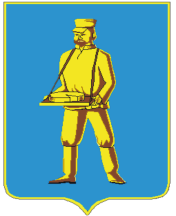 СОВЕТ ДЕПУТАТОВЛОТОШИНСКОГО МУНИЦИПАЛЬНОГО РАЙОНАМОСКОВСКОЙ ОБЛАСТИР Е Ш Е Н И Еот 20.12.2018  № 510/50О внесении изменений в Положение о порядке предоставления жилых помещений муниципального специализированного жилищного фонда Лотошинского муниципального района и в Перечень категорий работников, которым могут быть предоставлены служебные жилые помещения в муниципальном жилищном фонде Лотошинского муниципального района, утвержденные решением Совета депутатов Лотошинского района Московской области от 05.09.2006 г. № 285/33В соответствии с Гражданским кодексом Российской Федерации, Федеральным законом от 06.10.2003 № 131-ФЗ "Об общих принципах организации местного самоуправления в Российской Федерации", Федеральным законом от 12.01.1996 № 7-ФЗ "О некоммерческих организациях", Уставом Лотошинского муниципального района Московской области", Совет депутатов Лотошинского муниципального районар е ш и л:1. Внести в Положение о порядке предоставления жилых помещений муниципального специализированного жилищного фонда Лотошинского муниципального района следующие изменения: а) Пункт 2.3. изложить в следующей редакции:«2.3. Служебные жилые помещения предназначены для проживания граждан в связи с характером их трудовых отношений с органами местного самоуправления, муниципальными предприятиями, муниципальными или государственными учреждениями, в связи с прохождением муниципальной службы либо в связи с избранием на выборные должности в органы местного самоуправления Лотошинского муниципального района.»;	б) В пункте 2.6. после слов «за исключением» дополнить словом «случаев»;	в) Пункт 4.4.1. изложить в следующей редакции:«4.4.1. Трудового договора с муниципальным предприятием, муниципальным либо государственным учреждением.»;	г) Пункт 5.1. изложить в следующей редакции:«5.1. Жилые помещения в общежитиях предоставляются работникам муниципальных предприятий, муниципальных и государственных учреждений, лицам, обучающимся в муниципальных образовательных учреждениях, не имеющим жилых помещений в Лотошинском муниципальном районе, по месту работы и прохождения обучения.»	д) Абзац шестой п. 7.2. изложить в следующей редакции:«- согласие наймодателя об исключении служебного жилого помещения из муниципального специализированного жилищного фонда;»	е) Пункт 8.1. изложить в следующей редакции: «Лицам, проработавшим на предприятии, в учреждении, в связи с работой на которых им предоставлено служебное жилое помещение, не менее десяти лет.»	2. Внести в Перечень категорий работников, которым могут быть предоставлены служебные жилые помещения в муниципальном жилищном фонде Лотошинского муниципального района, следующие изменения:	а) Пункт 2 после слова «муниципальных» дополнить словами «и государственных»;	б)  Пункт 3 после слова «муниципальные» дополнить словами «и государственные».	3. Решение Совета депутатов Лотошинского муниципального района Московской области от 22.04.2016 № 187/22 «О внесении изменений в решение Совета депутатов Лотошинского муниципального района от 05.09.2006 № 285/33 «Об утверждении Положения о порядке предоставления жилых помещений муниципального специализированного жилищного фонда Лотошинского муниципального района» признать утратившим силу.4. Разместить настоящее решение на официальном сайте администрации Лотошинского муниципального района и опубликовать в газете "Сельская Новь».5. Контроль за исполнением настоящего решения возложить на заместителя Главы администрации Лотошинского муниципального района Куликова А.Г.Председатель Совета депутатовЛотошинского муниципального района                                             В.В.МоляровГлава Лотошинскогомуниципального района				  	                    Е.Л. ДолгасоваРазослать: Совету депутатов - 15, Главе района, заместителям Главы района, контрольно-счетной палате, юридическому отделу, прокурору Лотошинского района,   редакции газеты «Сельская новь», в дело.